บันทึกข้อความส่วนราชการ   โรงพยาบาลสอยดาว    จังหวัดจันทบุรี     โทร.๐๓๙-๓๘๑๓๗๖-๗ 			     .    
ที่    จบ ๐๐๓๒.      	     		        วันที่              					     .                เรื่อง   ขออนุญาตเข้าร่วมประชุม/อบรม								     .เรียน   ผู้อำนวยการโรงพยาบาลสอยดาว		ด้วยข้าพเจ้า............................................................ตำแหน่ง......................................................กลุ่มงาน..................................................................มีความประสงค์....................................................................................................................................................................................................................................................ในวันที่............................................................................เวลา...............................................................................ณ...........................................................................................................................................................................พร้อมด้วย 1..........................................................................................................................................................	   2..........................................................................................................................................................	   3..........................................................................................................................................................	   4…………………………………………………………………………………………………………………………………….…..	   5…………………………………………………………………………………………………………………………………….…..		จึงเรียนมาเพื่อโปรดพิจารณาอนุญาต 		ลงชื่อ...............................................	(.........................................................)                                            ตำแหน่ง..........................................................					  (.....................................................)                            หัวหน้ากลุ่มงาน........................................................		(นายชัชวาล  โภโค)                    ผู้อำนวยการโรงพยาบาลสอยดาวหมายเหตุ  หนังสือฉบับนี้ส่งงานการเจ้าหน้าที่ รพ.สอยดาว	    เอกสารแนบ สำเนาหนังสือเชิญประชุม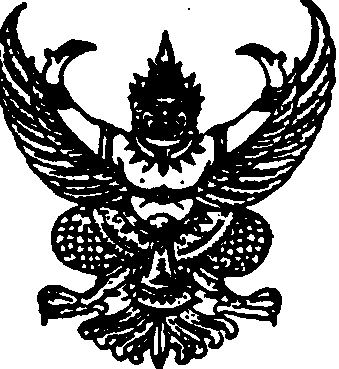 